Specific Spouse’s Events (Draft 1)2021 Conference in Watertown, NYMonday (August 16)	9:00 – 11:15		Spouses – Get Acquainted, Recipe Exchange, SocializingTuesday	(August 17)9:00 – 11:30	Spouses Shopping {Within a mile of Ramada Inn - Salmon Run Mall (https://www.shopsalmonrunmall.com/directory/); Also: Target; Kohl’s; Michael’s; Old Navy; Joann Fabrics; and T.J. Maxx}1:00 – 4:00	Spouses – “Painting with Lynette” at Ramada (no painting skill required)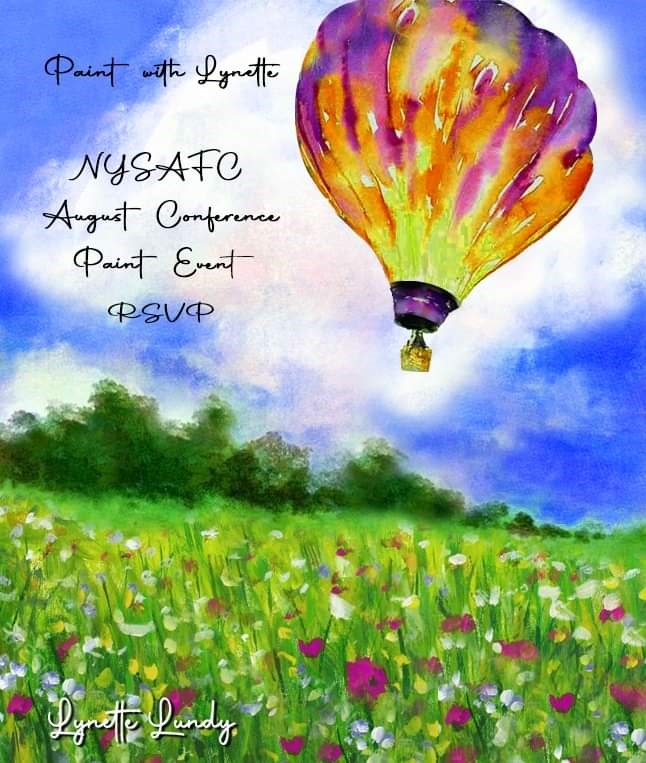 